建材熱性能檢測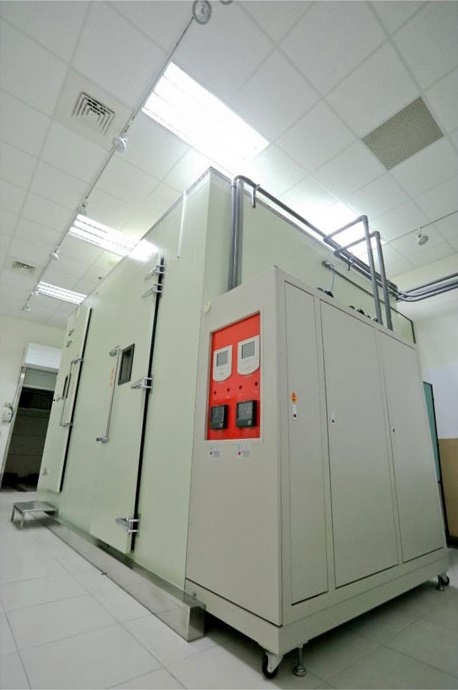 門窗、牆板及屋頂等建築物相關部件之隔熱性能檢測。收費標準$60,000/件，含中文報告一本。單次實驗超過十件以上者，可斟酌調整收費。委託測試注意事項送件前請提供清晰之系統結構大樣圖，需標明組件名稱及厚度之電子檔 (PDF)。請確實告知樣品材質，系統用途 (如：牆面、屋頂)，以調整參數為最佳化數據。若樣品不符合規格，亦或是樣品非預期之無效量測，實驗人員會與委託方進行討論，最後決定由實驗人員判定，並保有退件之權利。如有不確定是否可進行量測之系統或樣品，請先連絡實驗人員確保實驗可行性。儀器設備說明本設備是利用恆溫恆濕環境控制箱進行模擬室內外環境條件，並使用穩態熱傳遞性質測定法及保護熱箱法或校正熱箱法等，量測實尺寸樣品的隔熱性能(熱傳透率，Ｕ值)。樣品尺寸及注意事項牆＆屋頂尺寸：長x寬 50 x 50 – 100 x 100 (cm) ，厚15 – 20 (cm)。門＆窗尺寸：依照每樘試體實際完成尺寸，但最大長x寬不可超過200 x 250 (cm) ，厚度不超過17 (cm)。如有上述外特殊規格，請來電諮詢。試體需事先組裝完畢，送到實驗室後(地址:東方設計大學-高雄市湖內區東方路110號)，委託單位提供圖說予現場實驗人員對試體進行查驗後，放入實驗框 (依試體現況請委託單位配合實驗室安排支援人力)，實驗結束後拆解試體，需 自行運回。量測依據標準ISO 8990、ISO 12567、CNS 15813-1、CNS 16117